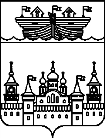 АДМИНИСТРАЦИЯ БЛАГОВЕЩЕНСКОГО СЕЛЬСОВЕТАВОСКРЕСЕНСКОГО МУНИЦИПАЛЬНОГО РАЙОНА НИЖЕГОРОДСКОЙ ОБЛАСТИПОСТАНОВЛЕНИЕ29 декабря 2018 год									№ 116Об утверждении лимитов бюджетных обязательствВ соответствии с п.4 статьи 217 Бюджетного кодекса Российской Федерации:1. Утвердить лимиты бюджетных обязательств на поступления доходов от уплаты акцизов на нефтепродукты, подлежащие распределению между бюджетами субъекта РФ и местными бюджетами с учетом установленных дифференцированных нормативов отчислений в местные бюджеты на 2019,2020 и 2021 годы в размере 100 %.2.Контроль за исполнением настоящего распоряжения оставляю за собой.3.Настоящее распоряжение вступает в силу со дня его подписания.Глава администрации							О.А.Князева